 Welcome to Booragoon Occasional Early EducationWelcome to the Joeys’ Pre- Kindy Room.  This room can accommodate up to 20 children, aged 3-6 years. In our room we offer a range of experiences that are designed to encourage learning and growth in all of the developmental areas.When you decide to start your child we strongly recommend bringing them in for 2 short visits (no more than 15 minutes each time) and staying with them to help them become familiar with the Educators and the environment PRIOR to making a booking.  There is no charge and no booking required for these visits; however we recommend you do these between 9:30-11.30am.EducatorsThe Joeys Pre- Kindy Room have regular Educators.  Tania - Monday – Friday – Diploma in Early Childhood Care and EducationDiana – Monday- Friday – Certificate III in Early Childhood EducationJackie – Wednesday-Friday – Earlychildhood TeacherAll Educators have a current ‘Working with Children’ card, Police Clearance and First Aid Certificates that include specific asthma & anaphylaxis training.Pre-Kindy Readiness Program The Joey’s Pre-Kindy Curriculum follows guidelines set by the ‘Early Years Learning Framework’ (EYLF). This framework has outcomes that help us plan our teaching and enhance children’s learning. The curriculum is a ‘forward planning’ document which allows us to plan, implement and extend on a daily basis. Every day there is a diary which is displayed out the front of the Joey’s classroom. Within the diary it will explain mat sessions, creative experiences, STEM, physical (fine and gross motor), discussions, learning centre and environment and links to the EYLF and theorists. We ask for parents to engage within the program by discussing their child’s development with Educators.So, what do I bring?Morning tea/lunch/afternoon tea (depending on the length of time your child will be staying)A water bottle  with their name onNappies (if needed & with your child’s name written on them)Wet bag Sun hat with their name in/on  Roll-on sunscreen with their name onA change of clothes (labelled with their name)If staying for a rest/sleep, a comfort item is optional (again this must have their name on)Meal TimesAll meals are to be provided by families for their children. Please pack all food and drink items that your child will need for their time in care. Please inform staff of any food allergies your children may have. The centre asks that families do not pack nuts/ nut products (peanut butter & nutella, some muesli bars, muffins etc.) as some children have severe allergic reactions to these items. Please provide a cold pack/ice brick in your child’s lunchbox to keep it cool as all lunchboxes remain in their locker with their bag, we have no facilities to heat food.  If your child is booked during mealtimes (10am, 12pm & 3pm) they will need food packed for them so they can sit and eat with the group.Rest timeThe Joey’s room has a rest time between 12:45pm-2pm daily. Each child has their own bed/linen provided whilst quiet relaxation music/stories are played. Children are encouraged to rest quietly and those who do not require a sleep are given books to read once those who do require a sleep have nodded off. The rest period is essential for children of this age as they need time to reflect on their morning and what they have learnt and also to recharge for the busy afternoon of activities ahead.If you do not want your child to sleep/rest, you will need to book your child to finish by 12.30pm or start after 2pm.Joey’s Room RoutineOur outdoor environmentWe are very proud of our outdoor environment, and we use it in some form every day. You may be interested to know that we have Danni our Sustainability Leader who leads the children and the centre in a way that supports the environment and teaches us how to be sustainable. So far we have wetlands, compost station, a vegetable garden, fruit trees, herbs and a worm farm and a succulent garden. We are always appreciative of family input and participation so feel free to share your ideas with us.FinallyWe hope your time with us will be one that is special and we hope to create long lasting memories for you and your children. Most of our Educators have been with our service for more than 10 years with many returning with children of their own. We have also had Educators who attended as children only to return as Educators themselves. When looking for care for your child we always encourage families to look around at other centres, it must smell right, look right, sound right and most importantly feel right for you because you are leaving your most precious of all belongings, your children.Booragoon Occasional Early Education525 Marmion StreetBooragoonPerth 6154(08) 9316 1253bocc@westnet.com.auWelcome toJoey’s Pre- Kindy Room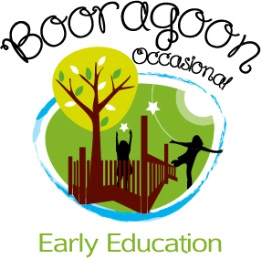 TimeActivity7:30amOn arrival child needs to find their name and place on top of pigeon hole, write name by themselves or with their parents help, apply sunscreen and put their drink bottle on the trolley10:00amMorning mat session (sunscreen is reapplied prior to mat session commencement) curriculum based language experiences; may include songs/rhymes, poems, news telling, opportunities for individual/group discussions.10:20amHand washing & morning tea.10:45amCurriculum based creative experiences; may include painting, gluing, play dough, cutting or cooking. Also outdoor play (weather permitting).11:00amToileting ‘trainers’ & nappy change.12:15pmLunch mat session. Curriculum based story time which includes questions and answers, reflection and group discussion. 12:30pmHand washing & lunch.12:45pmSleep/rest time; may include relaxation music/stories and books for quiet reading2:00pmCurriculum based math/science experiences; may include Lego, jigsaw puzzles, drawing, counting games, sorting and categorizing activities. 3:00pmAfternoon mat session (sunscreen is reapplied prior to mat session commencement) Curriculum based musical experiences; may include circle games, dancing, instruments, singing and body movement activities.3:20pmHand washing & afternoon tea.3:45pmOutdoor play (weather permitting) or quiet activities inside.4:55pmPack away and goodbyes.5.00pmCentre closes.